Tyler Lone Star 19th Annual Fast Pitch BlowoutMarch 5th and 7th, 2015At Lindsey Park, Tyler, TXFormat includes:  a 5 game guarantee (75 min. & finish the batter); there will be 4 divisions (which includes a JV division); Lone Star Board will have final say on your division; Balls will be furnished by Lone Star Chapter.  A copy of this form will be available on our website:  www.tylertasosoftball.com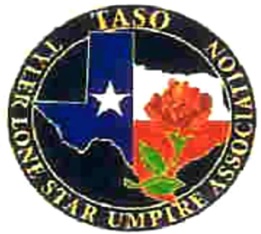 